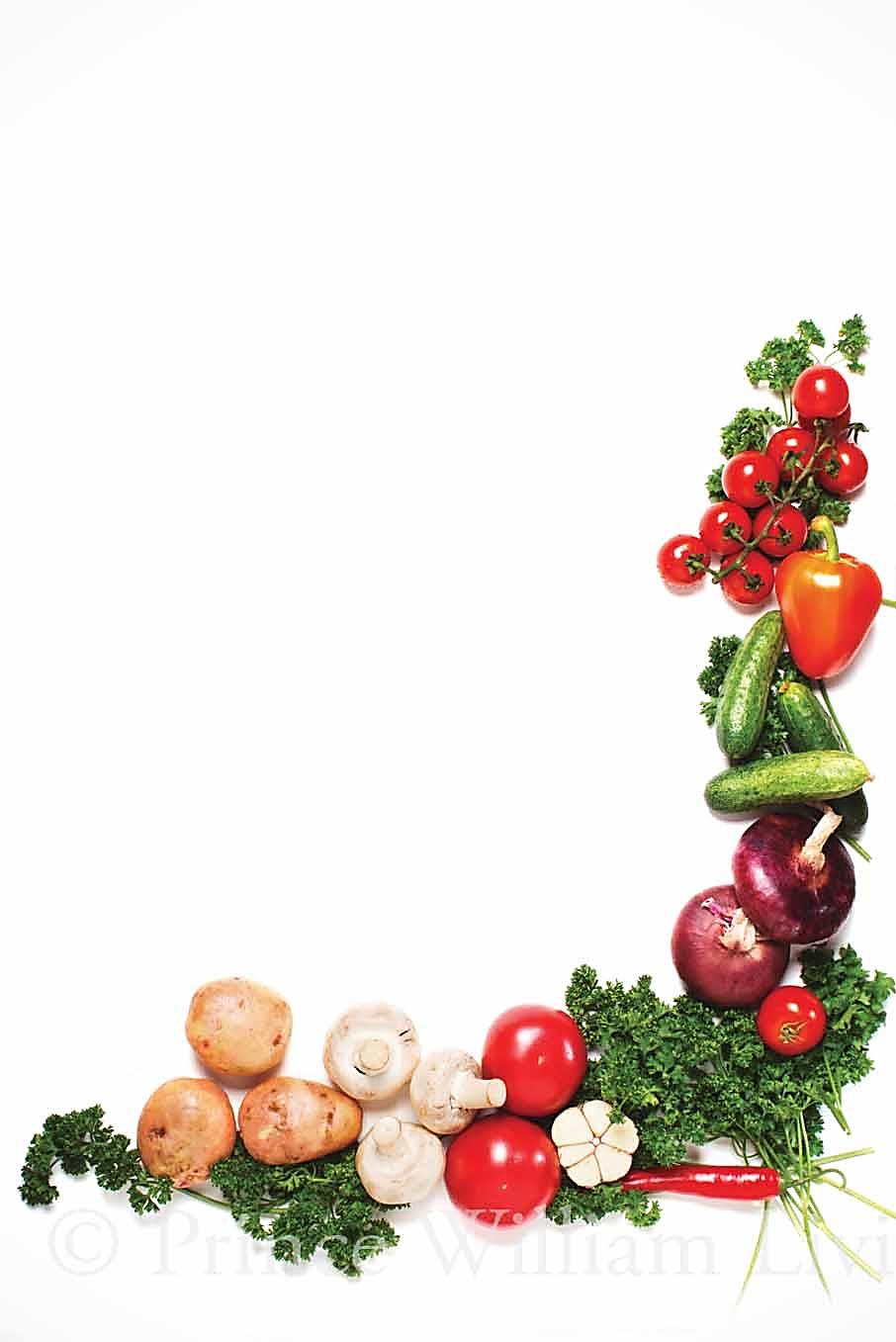 Паспорт учебного проектаНазвание учебного учреждения  Государственное казенное общеобразовательное учреждение «Волгоградская школа-интернат №1»Тема проекта «Азбука правильного питания» Тип проекта  мнонопредметный, общешкольный, внутренний, краткосрочный, практико-ориентированныйСрок реализации проекта    01-30 марта 2019 г.Аннотация проекта  Проект объединяет обучающихся 5-9х классов. Участники проекта выбирают  продукты, которые любят сами и которые по их мнению являются полезными.  Иллюстрации выполняют в специальных шаблонах-рамках, которые по окончании реализации проекта оформляются в виде выставки.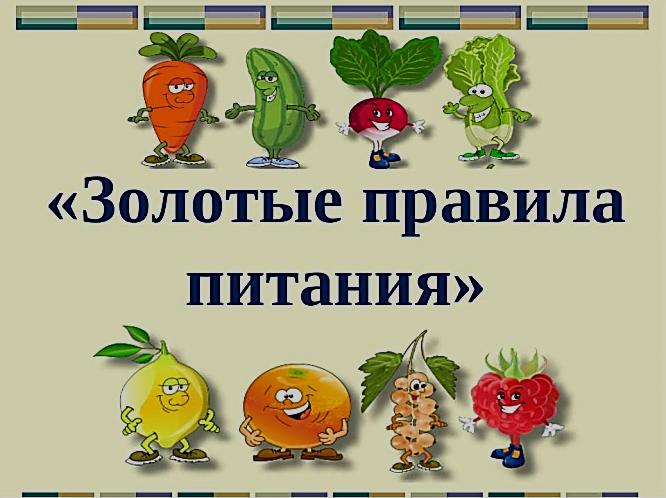     Много есть — не велика честь.                     Русская пословица Актуальность проектаЭкологическое воспитание умственно отсталых школьников  - сложный процесс, который невозможен без учета уровня полученных прежде знаний экологического характера. Кроме того, это интегрированный процесс, реализующийся посредствам специальных способов и методов обучения, принципиально отличающихся от методов общеобразовательной школы. Детям с нарушениями интеллекта различной степени тяжести невозможно изучить в полном объеме такую сложную, многоаспектную науку как экология, которая строится на причинно-следственных зависимостях, и опирается на понимание законов природы, требующих усвоения сложных для восприятия такими детьми определенных экологических категорий и понятий.С помощью проектной технологии педагоги формируют и уточняют экологические представления обучающихся в практической деятельности. Работа над проектным продуктом поддерживает устойчивый мотив познавательной деятельности и интерес к проблеме условий экологически безопасной жизнедеятельности человека.Результатом такого коррекционно-педагогического воздействия становится формирование определенной системы знаний, умений и навыков, элементарных экологических представлений, а также эколого-осознанного отношения к объектам окружающей среды и повседневной жизни школьника.Цель: формирование мотивов, потребностей и привычек, связанных с нормами и принципами экологической культуры в целом, здоровый образ жизни. Задачи:   Формировать базовую потребность в усвоении знаний экологической направленности и их практического применения. Учить подбирать полезные продукты для ежедневного рациона.Целевая аудитория  обучающиеся  5-9х классов.  Формы работы: педагоги: объяснение проектного задания; помощь в выборе и изображении продуктов питания; стимулирование мотива поисковой деятельности;обучающиеся: знакомство с  содержанием предстоящих действий; оформление индивидуальных шаблонов; рефлексия.                       Этапы проектаТехнологии:   технология проектной деятельности, личностно-ориентированные технологии, групповые технологии, технологии  коррекционно-развивающего  обучения, объяснительно – иллюстративные технологии, технологии коллективной деятельности.       Ожидаемые результаты  уточнение представлений о здоровой пище. Практическая значимость проекта   азбукой правильного питания можно пользоваться в ходе внеурочных развивающих занятий, коррекционно-развивающих занятий специалистов сопровождения; из страниц азбуки можно создать слайд-шоу для массовых экологических мероприятий.Литература:Артамонова, О.Т. Предметно-пространственная среда и ее роль в развитии личности / Дошкольное воспитание. 1995. №4.Николаева, С.М. Эколог в детском саду. – М.: Мозаика-Синтез, 2006. – 128 с.Обучение детей с нарушениями интеллектуального развития: (Олигофренопедагогика): учеб. пособие для студ. высш. пед. учеб. заведений / Б. П. Пузанов, Н. П. Коняева, Б. Б. Горскин и др. ; под ред. Б. П. Пузанова. - М.: Издательский центр "Академия", 2001.- 272 с.Ход реализации проекта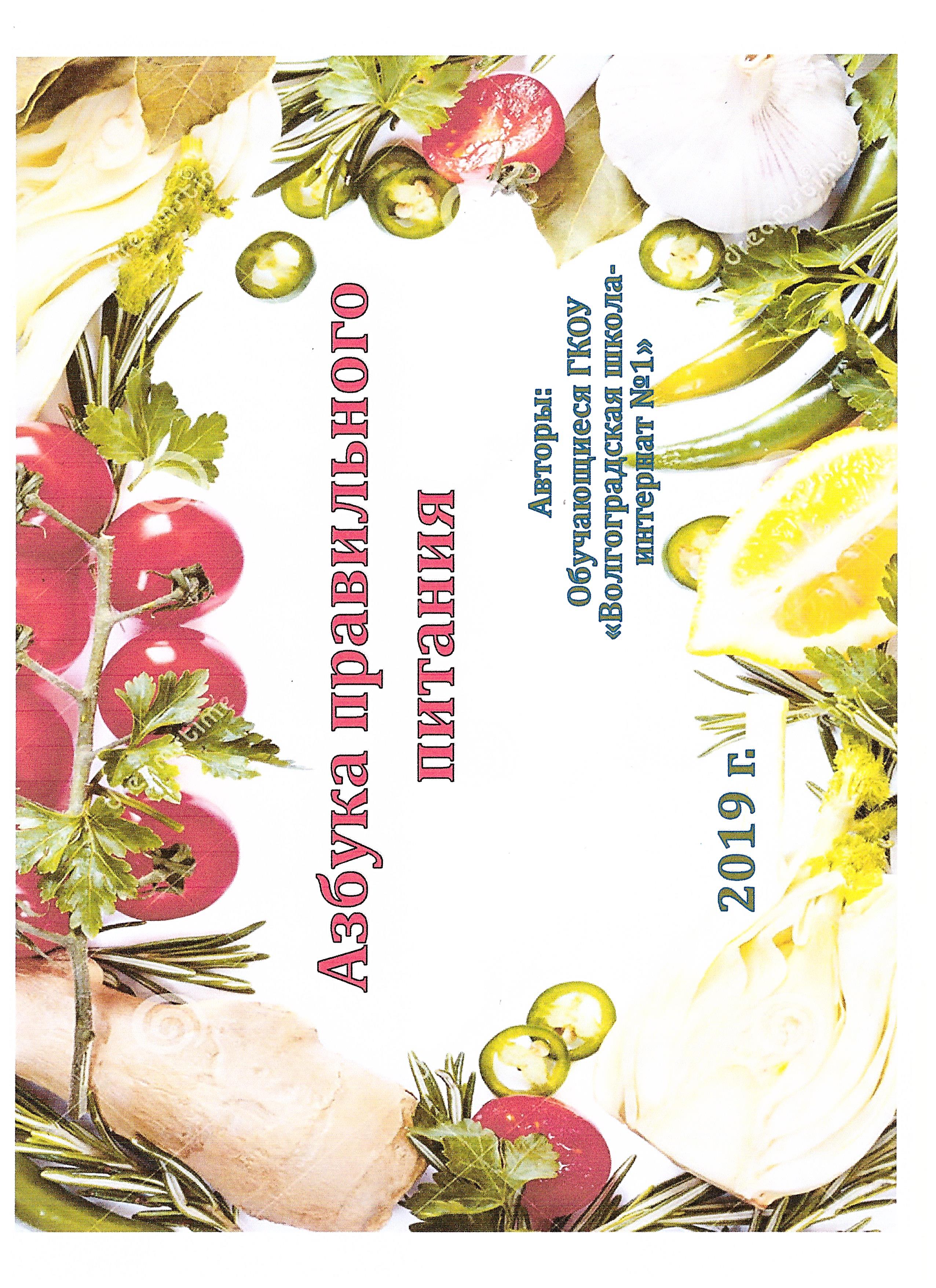 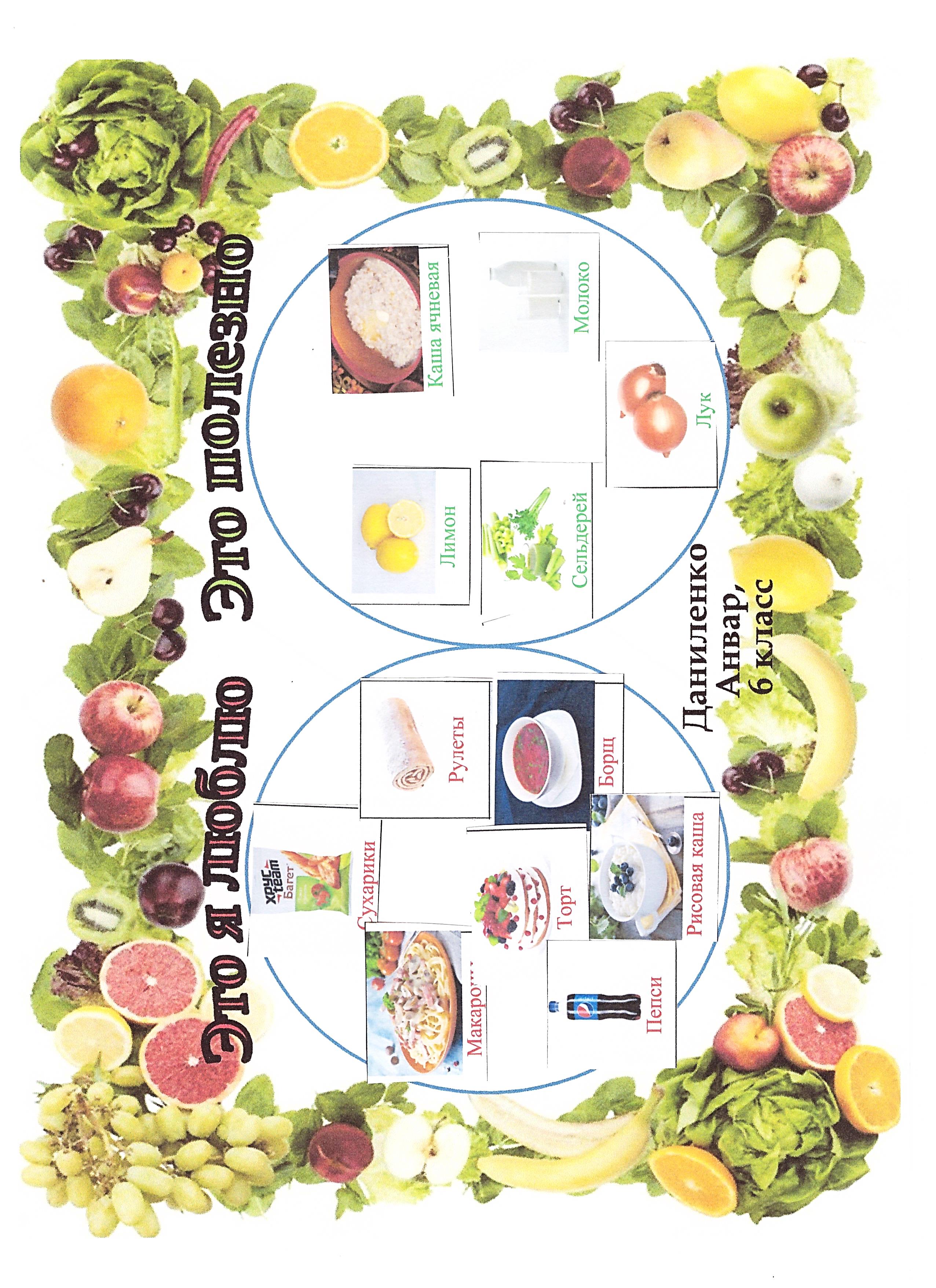 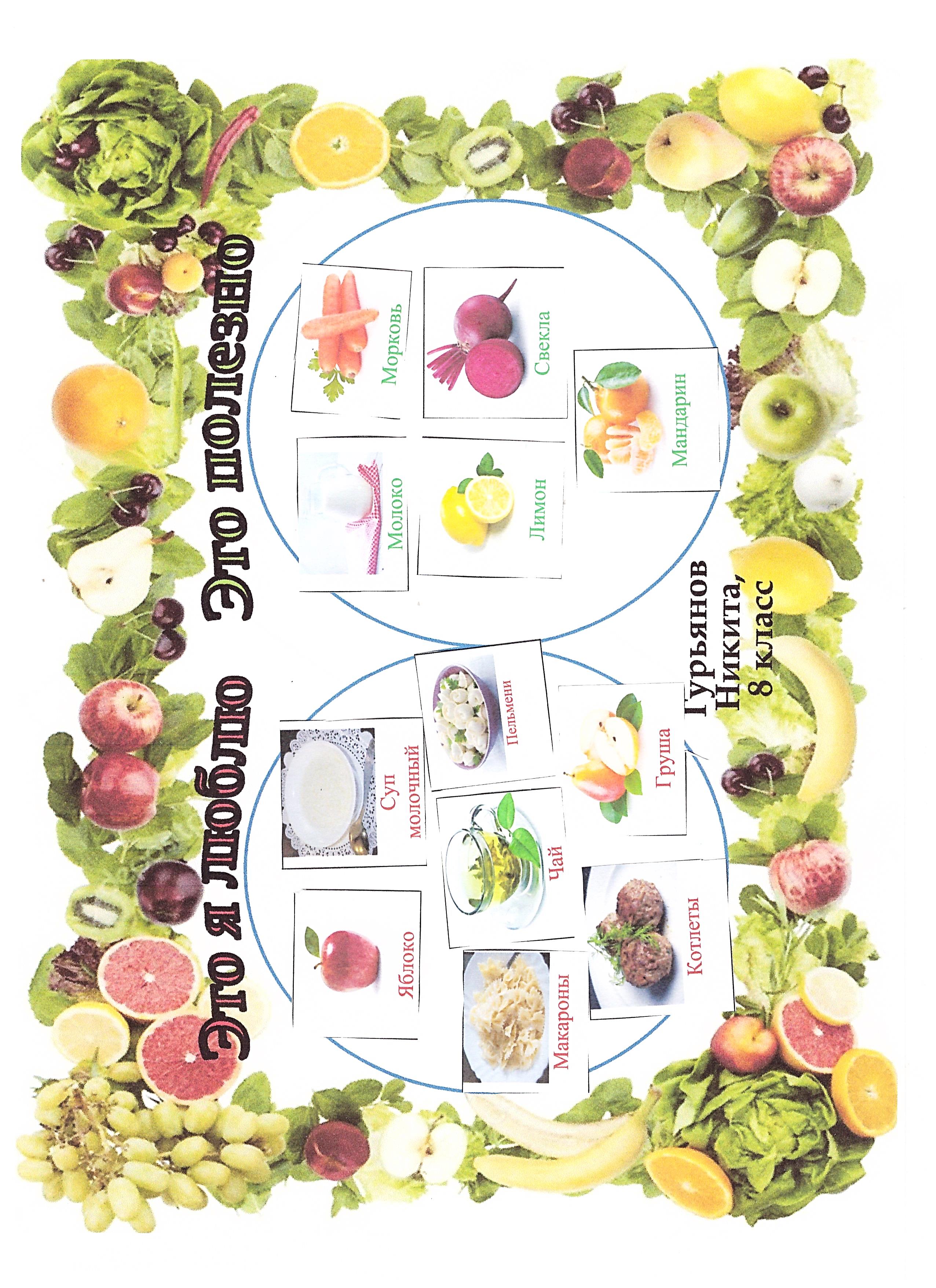 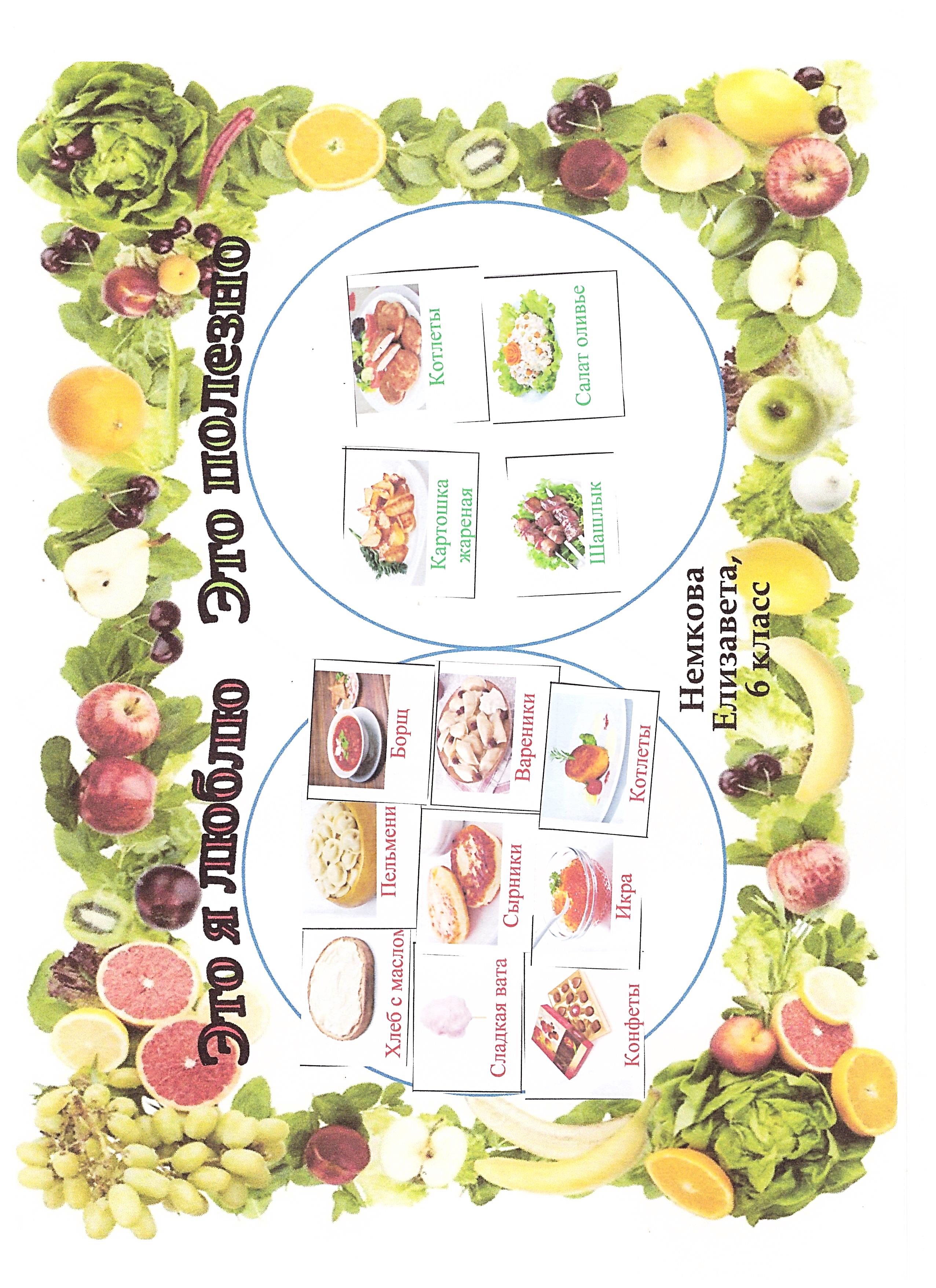 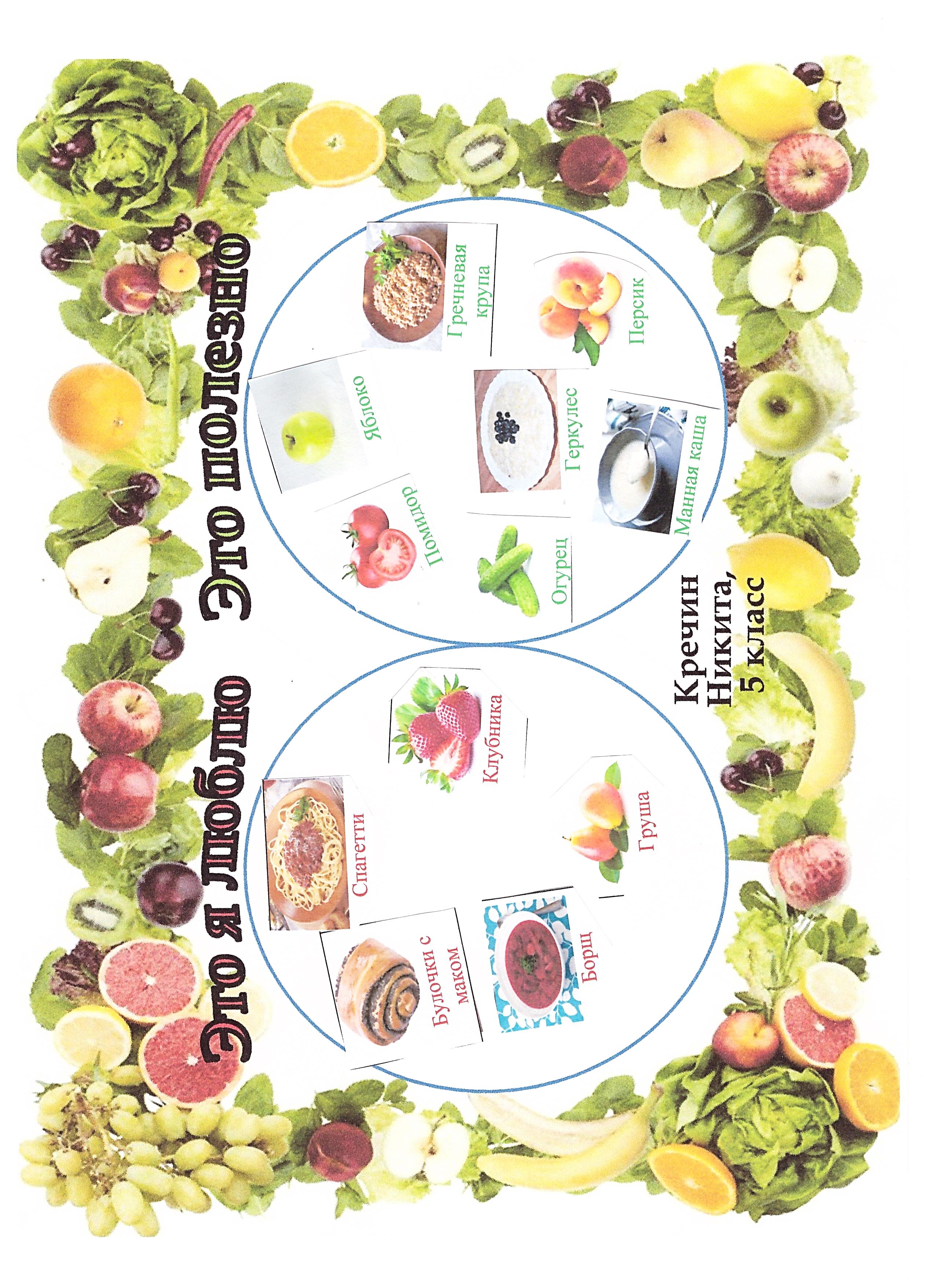 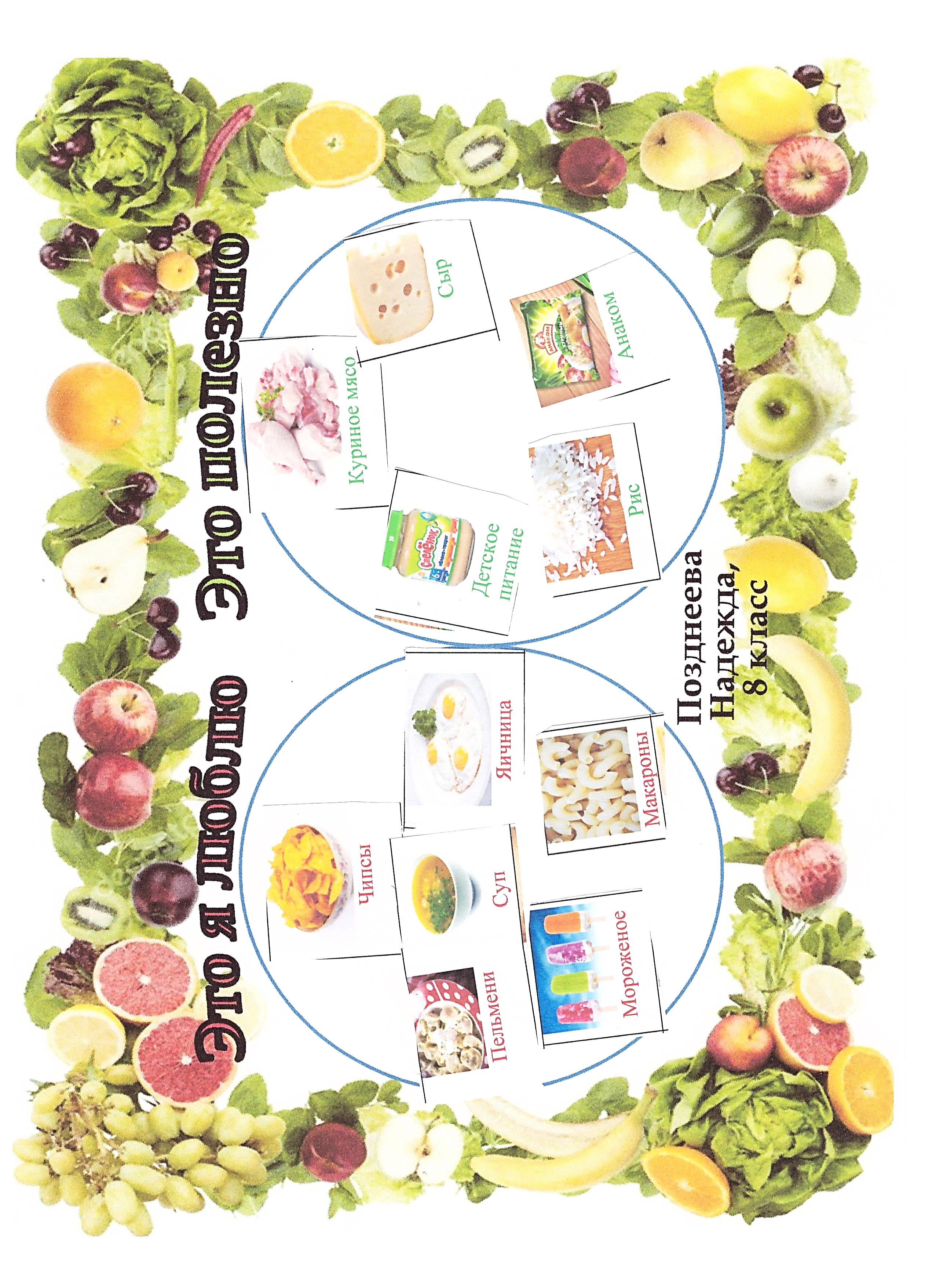 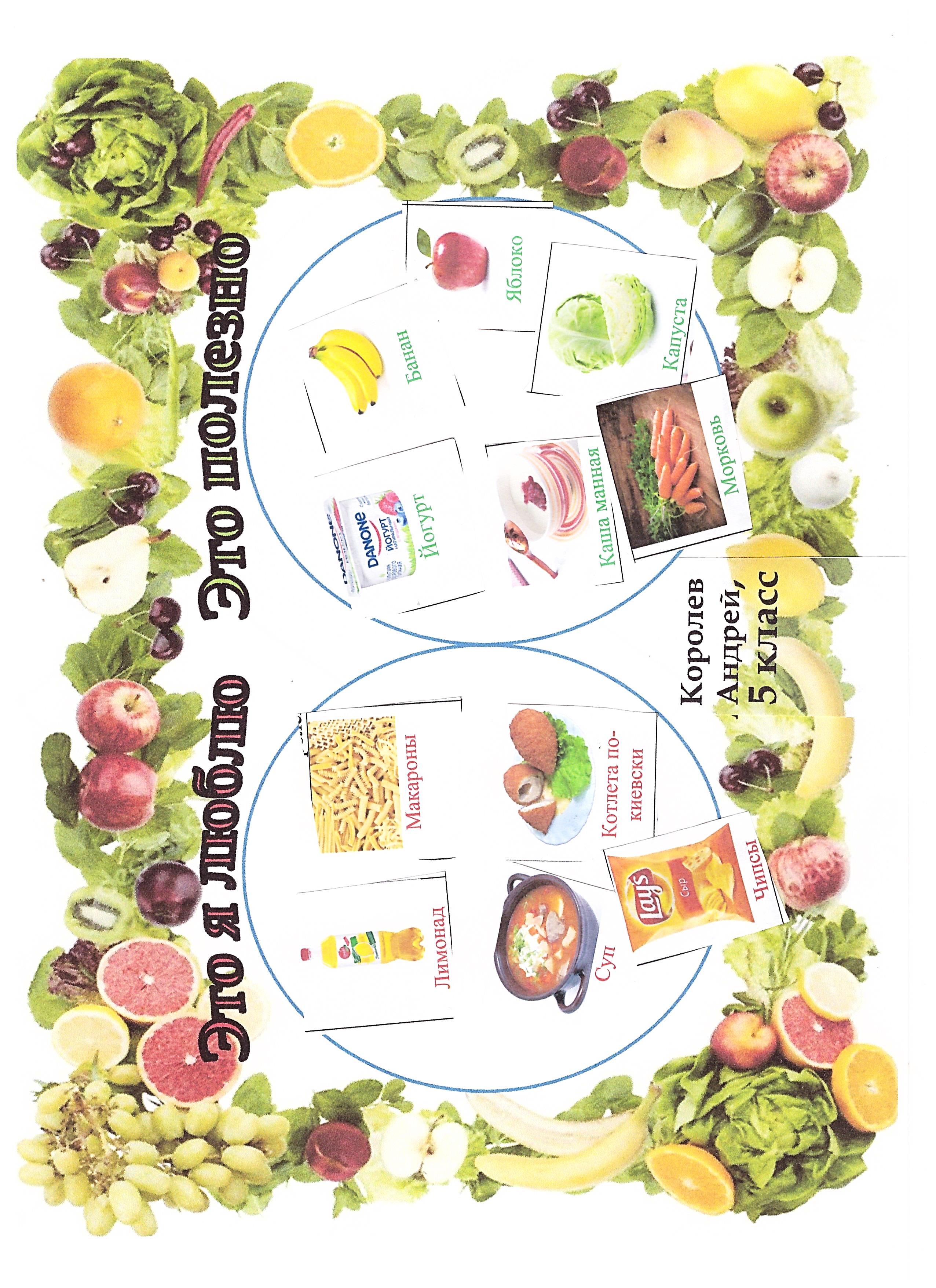 ЭтапСрокиДеятельность участников проектаподготовительный01-05 марта  2019ПедагогиФормулируют  проблему, цель и задачи  проекта.Разработка дизайна шаблонов-рамок, в которых обучающиеся будут размещать изображения по группам:то, что я люблюто, что полезно            Составляют список участников проекта. Выбирают средства рисования, даты индивидуальных и групповых занятий по реализации проектаосновной05 -25 марта 2019Педагоги Знакомят с условиями реализации проекта. Показывают шаблоны, демонстрируют варианты их заполнения. Организуют актуализацию имеющихся знаний по теме проекта. Побуждают к обсуждению и высказываниям своего мнения.основной05 -25 марта 2019Обучающиеся Знакомятся с содержанием предстоящей работы.Под руководством педагогов выбирают продукты, которые изобразят  в шаблонах индивидуальных карт. Работают в парах и индивидуально. Рисуют или выполняют аппликации продуктов питания, которые выбирают для себя  и те, которые, по их мнению, относятся к категории полезных. Аргументируют свои выбор.заключительный29 марта 2019 гПедагоги Обобщают результаты проектных действий. Оценивают работы участников и стимулируют самооценку.заключительный29 марта 2019 гОбучающиесяРефлексируют.Сравнивают свои работы с работами других обучающихся, оценивают свое участие в проекте. 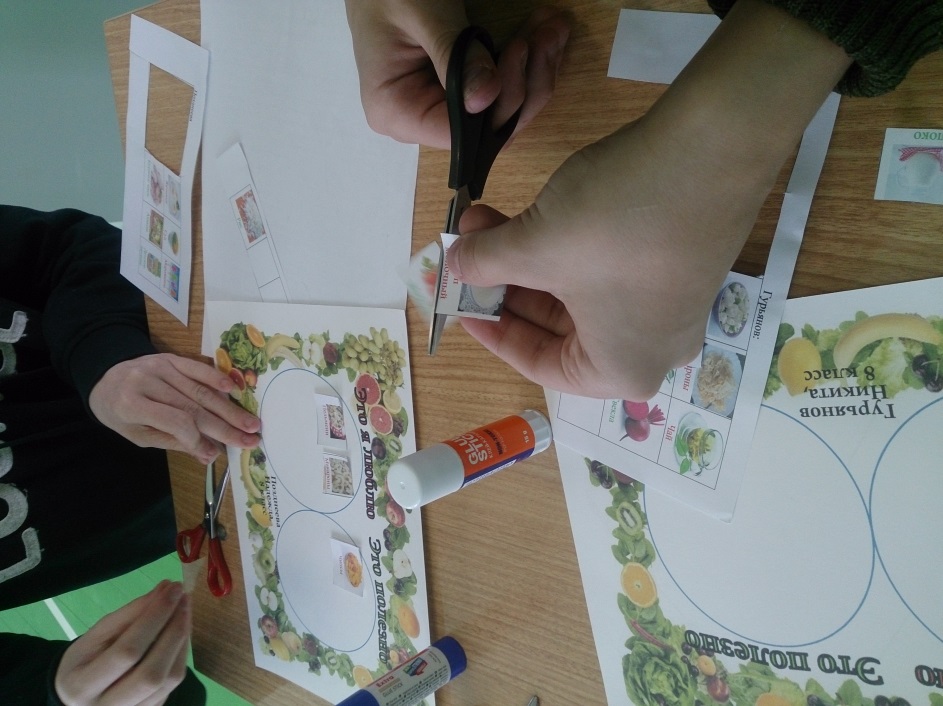 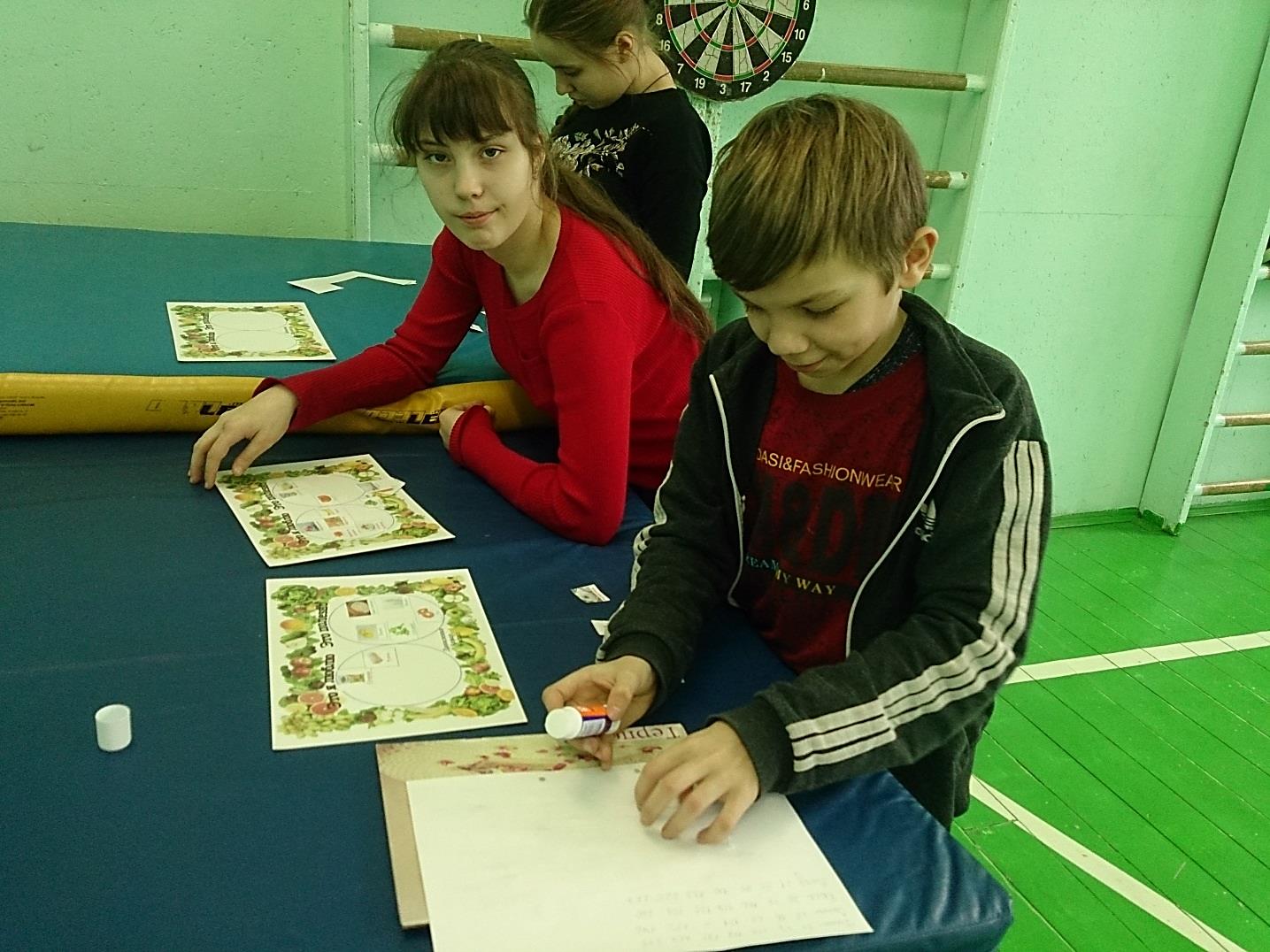 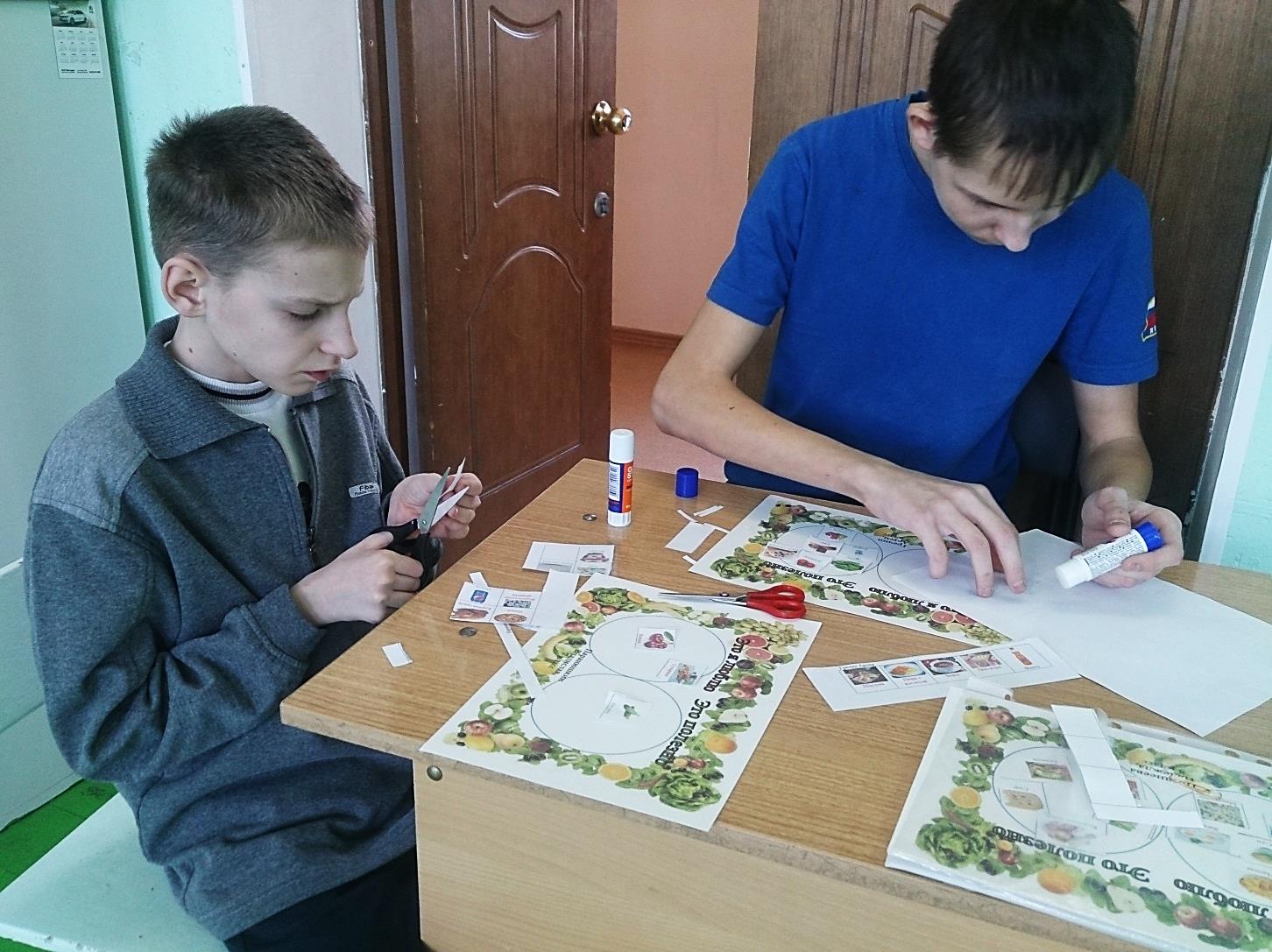 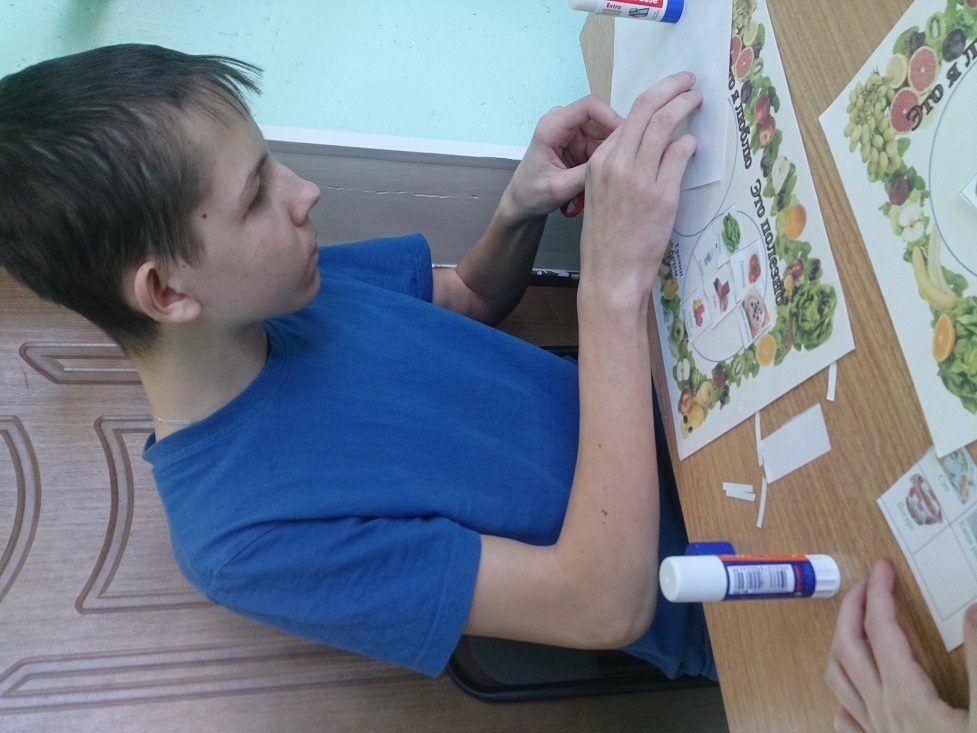 